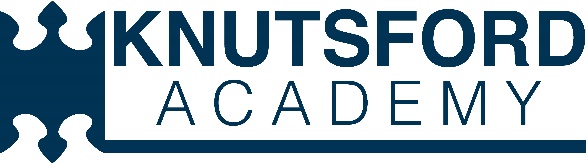 PERSON SPECIFICATIONThe following areas are considered essential:Previous work in a professional environmentGood standard of general educationEffective oral/written communication skillsNumeracyAccuracy and attention to detailFlexible approach to workAbility to relate to staff and studentsAbility to work under pressure and to tight deadlinesWillingness to undertake appropriate trainingReliable and punctualIntegrityGood Health recordGood Attendance recordPleasant MannerThe following areas are considered desirable:Previous experience in the education fieldUnderstanding of examination processesSelf confidenceMaturity
JOB TITLEExam Invigilator